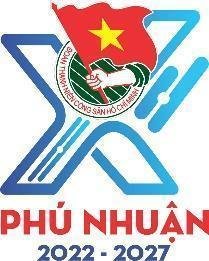 * Ghi chú: Lịch công tác tuần thay cho Thư mời đối với nội bộ cơ quan Quận Đoàn – Nhà Thiếu nhi.- Đề nghị các Ban, khối Quận Đoàn - Nhà Thiếu nhi khi thay đổi hoặc phát sinh lịch hoạt động đã đăng ký cần thông báo cho Văn phòng trước 01 đến 02 ngày để ghi nhận, nắm thông tin. BAN THƯỜNG VỤ QUẬN ĐOÀNNGÀYGIỜNỘI DUNG – THÀNH PHẦNĐỊA ĐIỂMThứ Hai10-10Thứ Hai10-1007g45- Chào cờ đầu tuần (Toàn thể cán bộ - CNV cơ quan)- Kể chuyện Bác Hồ (Đ/c Ân)Sân cờThứ Hai10-107g30Lễ phát động “Tháng vì người cao tuổi Việt Nam”. (Đ/c P.Thảo)Rạch MiễuThứ Hai10-1010g00Họp giao ban BTV - BCH cơ quan Quận đoàn (Đ/c P.Thảo, Trí,  M.Thảo, Vẹn, Xuân)Phòng BTThứ Hai10-1014g00Hội nghị cán bộ chủ chốt lấy phiếu giới thiệu quy hoạch chức danh Chủ nhiệm, Phó chủ nhiệm, Ủy viên UBKT/QU nhiệm kỳ 2025-2030. (Đ/c P.Thảo)HT.UBNDThứ Hai10-1015g00Họp Đảng ủy, cơ quan Đảng, Đoàn thể. (Đ/c P.Thảo)P1.QUThứ Hai10-10Thứ Ba11-108g00Họp BCĐ chương trình giảm nghèo bền vững Quận. (Đ/c P.Thảo)P3.UBNDThứ Ba11-108g00Tiếp Đoàn kiểm tra đánh giá kết quả thực hiện nhiệm vụ quản lý nhà nước về Thanh niên và Chương trình phát triển thanh niên giai đoạn năm 2021-2030. (Đ/c T.Trí)P1.UBNDThứ Ba11-109g30Họp BCĐ BHXH, BHYT Quận. (Đ/c P.Thảo)P3.UBNDThứ Ba11-1010g00Tập văn nghệ Ban dân vận. (Đ/c P.Thảo, Trí, M.Thảo, Như, Ân, Nhật, Phát) HT. QUThứ Ba11-1010g00Duyệt phim công tác dân vận. (Đ/c Châu)HT. QUThứ Ba11-1014g00Họp gian ban HĐĐ. (HĐĐ và cơ sở)Phòng họpThứ Ba11-1014g00Kiểm tra chuyên đề “Giới thiệu ĐVUT sang Đảng” tại  chi Đoàn Quân sự Quận. (Đ/c P.Thảo, Như, Xuân, An)BCHQSThứ Ba11-1015g00Kiểm tra chuyên đề “Giới thiệu ĐVUT sang Đảng” tại chi Đoàn Công an Quận. (Đ/c P.Thảo, Như, Xuân, An)CA. QuậnThứ Ba11-1016g00Ngày hội “Đồng hành cùng thanh niên công nhân quận Phú Nhuận”. (BTV, và các đồng chí được phân công)Số 23 đường số 14, phường 5, quận Gò VấpThứ Tư12-108g00Họp BCH Đảng bộ Quận khóa XII. (Đ/c P.Thảo)HT.QUThứ Tư12-1014g00Giám sát việc triển khai đề án phát triển ứng dụng dữ liệu dân cư định danh và xác thực điện tử phục vụ chuyển đổi số Quốc gia giai đoạn 2022-2025 tầm nhìn đến năm 2030 trên địa bàn Quận. (Đ/c P.Thảo)CAQThứ Tư12-1014g00Họp tổ công tác thực hiện Đề án Xây dựng gia đình hạnh phúc giai đoạn 2021-2025. (Đ/c T.Trí)P1.UBNDThứ Tư12-1016g30Họp BCH Quận Đoàn. (BTV, BCH Quận Đoàn và các đồng chí được phân công)Phòng HọpThứ năm13-108g00Lễ kỷ niệm 92 năm Ngày truyền thống công tác Dân vận của Đảng (15/10/1930-15/10/2022) và tuyên dương điển hình Dân vận khéo. (Đ/c P.Thảo, Trí và các đồng chí được phân công)HT.UBNDThứ năm13-1014g00Hội nghị tiếp xúc, đối thoại trực tiếp giữa Bí thư Quận ủy với cán bộ hội viên phụ nữ Quận Phú Nhuận năm 2022. (Đ/c Trí)HT.QUThứ năm13-1014g00Họp Hội đồng NVQS Quận. (P.Thảo)HT.UBNDThứ năm13-1018g30Chương trình Kỷ niệm 66 năm ngày thành lập Hội LHTN Việt Nam và 40 năm ngày truyền thống Công nhân Thành phố. (BTV, và các đồng chí được phân công).Hội trườngThứ sáu14-108g00Tọa đàm “Khát vọng Thanh niên Thành phố Bác” (Đ/c P.Thảo, Trí)Hội trường Thành phốThứ sáu14-1014g00Họp mặt kỷ niệm 92 năm Ngày thành lập Hội LHPN Việt Nam và 12 năm ngày Phụ nữ Việt Nam 20/10, Ngày hội PN vì cộng đồng lần thứ XIV năm 2022. (Đ/c P.Thảo)HT.TTVHThứ sáu14-1015g30Họp chi bộ Tháng 10. (Đảng viên chi bộ)Phòng BTThứ sáu14-1016g30Họp cơ quan. (Toàn thể Cán bộ, CNV Cơ quan)Phòng họpThứ Bảy15-10Cả ngày Đại hội Đại biểu Đoàn TNCS HCM Thành phố Hồ Chí Minh lần thứ XI. (Đ/c P.Thảo, Trí, Phúc, Kim Linh)Hội trường Thành phố Hồ Chí MinhThứ Bảy15-10Cả ngàyVề nguồn nhà lưu niệm Võ Thị Sáu cùng Đảng ủy Phường 9. (Đ/c Xuân)Minh ĐạmThứ Bảy15-109g00Sinh hoạt CLB nghi lễ (Khoa CT-PPCT Đội Nhà Thiếu nhi)Sảnh AChủ nhật16-10Cả ngày Đại hội Đại biểu Đoàn TNCS HCM Thành phố Hồ Chí Minh lần thứ XI. (Đ/c P.Thảo, Trí, Phúc, Kim Linh và các đồng chí trong Đội kịch)Hội trường Thành phố Hồ Chí MinhChủ nhật16-1014g30Sinh hoạt đội ca múa (Khoa Thẩm Mỹ nghệ thuật NTN)Nhà Thiếu nhiChủ nhật16-1015g00Sinh hoạt CLB kỹ năng, và CLB phụ trách Măng non (Khoa CT-PPCT Đội Nhà Thiếu nhi)Phòng B1/NTN- Đ/c Phát học ĐH: Sáng thứ 2, Cả ngày thứ 3, Chiều Thứ 5 và thứ 6.- Đ/c Nhật học ĐH: Chiều thứ 3, 5, 7.-Đ/c Ân học Th.S các tối trong tuần và Thứ 7, CN.- Đ/c Thuận học ĐH: Sáng thứ 2,3,6, cả ngày thứ 4. - Đ/c Hiếu học Th.S: Thứ 7, Chủ nhật.- Đ/c Châu, Đại, Xuân học TCCT: Thứ 5,7 hàng tuần.- Đ/c Yến học CCCT: Từ thứ 2 - 6- Đ/c Xuân học Th.S: Tối 2,3,4,5,6  và Thứ 7, CN.